                                                                               Директору БПОУ РА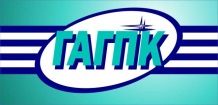  «Горно-Алтайский государственный политехнический колледж имени М.З. Гнездилова» Е.В. БасаргинойотЗАЯВЛЕНИЕПрошу принять меня в БПОУ РА «Горно - Алтайский государственный политехнический колледж имени М.З. Гнездилова» Многофункциональный центр прикладных квалификаций на обучение по программе профессионального образования ________________________________________________________________________________________________________________________________в объеме______________________часов, с целью ____________________________
с «_____»_________________20___г. по «_____»____________________20___г.Форма обучения _______________________________________________________________________
Направление от ________________________________________________________________________                                                                                                             (службы занятости, предприятия, по договору)О себе сообщаю следующие сведения: Образование (с указанием образовательной организации, специальности и год окончания) _____________________________________________________________________________________________________________________________________________________________________________________________________________________________________________________________________________Место работы (название организации) ____________________________________________________ Рабочий телефон, факс, e-mail ____________________________________________________________Должность _____________________________________________________________________________Контактный телефон, e-mail ______________________________________________________________   Дополнительные сведения: (инвалид, пенсионер, отпуск по уходу за ребенком) _________________________________________________________________________________________________________С уставом образовательной организации, лицензией на осуществление образовательной деятельности, свидетельством о государственной аккредитации, с правилами приема в БПОУ РА «ГАГПК имени М.З. Гнездилова», иными локальными нормативными актами колледжа ознакомлен(а) ______________________      (подпись)        Согласен(а) на сбор и обработку своих персональных данных. «___» _____________20___г.                     __________________                   __________________                                                                                                                             (подпись)                                                              (расшифровка)Фамилия _____________________________________________________________________________Имя _________________________________________________________________________________Отчество _____________________________________________________________________________Пол ______ Дата рождения «_____» ___________________ ________г.Место рождения ___________________________________________________________________________________________________________________________________________________________СНИЛС _____________________________________________________________________________